Posted 10/29/2018-9:35am-MK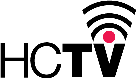 Harvard Community Cable Access Committee (Harvard Cable TV)14 Massachusetts AvenueHarvard, MA  01451Station Manager:     Anya ZulawnikCommittee: Bill Johnson, Chair/TreasurerHakan Sahin, Vice-ChairNick Browse, Recording SecretaryAmy BassageChris JonesAgenda for Monday, November 5, 2018 7pm-9pm,at HCTV Bromfield Studio, 14 Massachusetts Avenue7:00	Review and approve meeting minutes7:05	Public comment7:10	Staffing update -- Anya7:20	FY19 YTD and projected spending – Bill7:35 	Proposed FY20 budget -- Bill8:05 	Station Manager’s report – Anya8:25	New Business8:30	Adjourn